1 мая педагогический коллектив и учащиеся школы приняли участие в праздновании 1 мая у КДЦ Родина.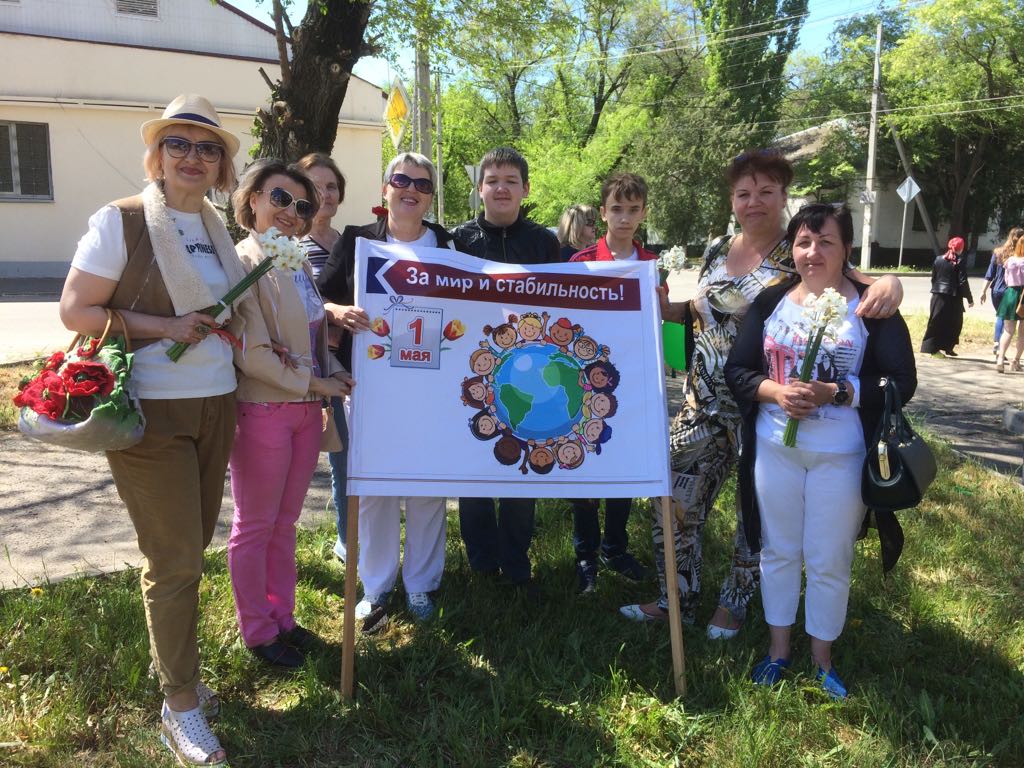 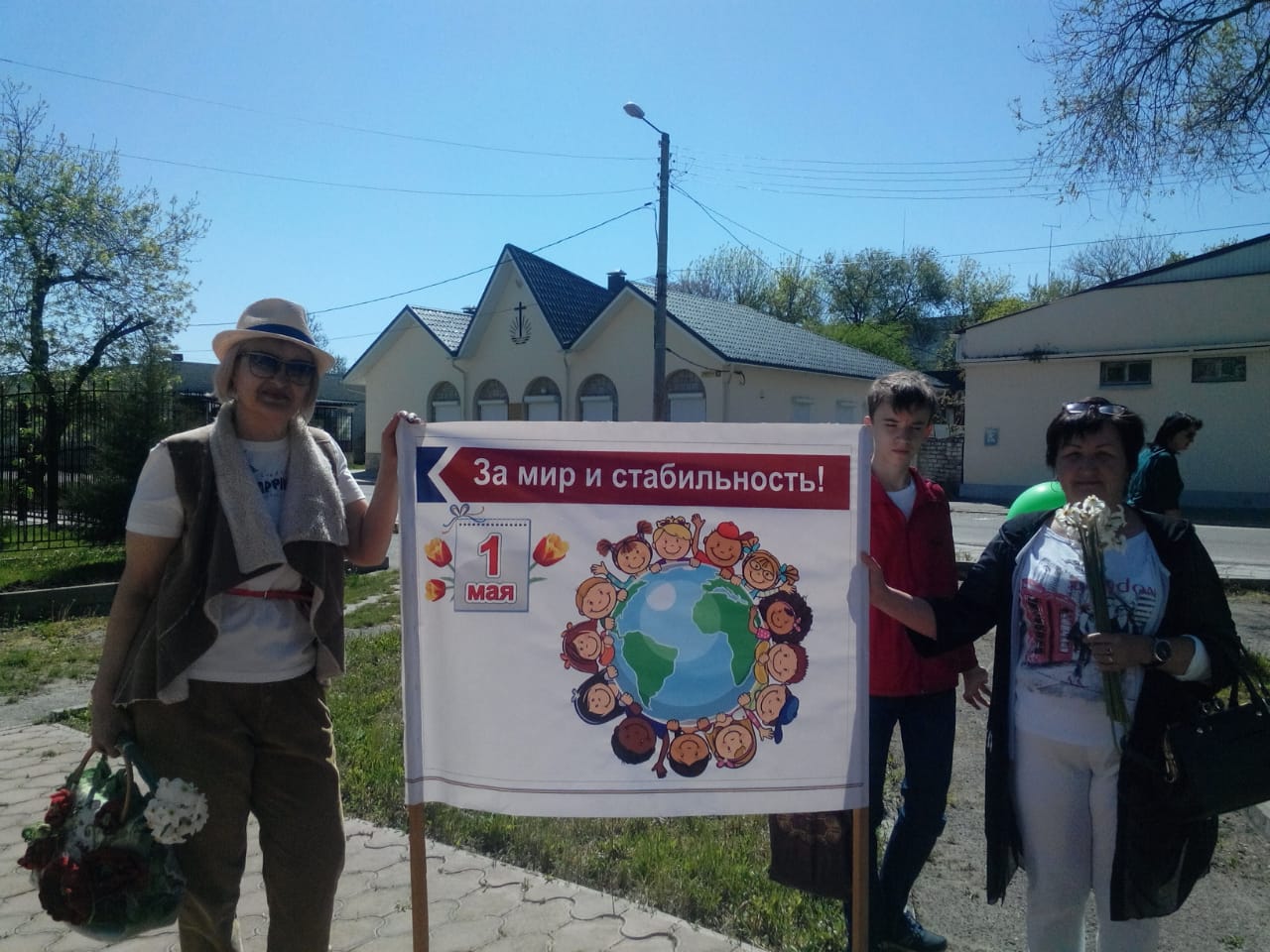 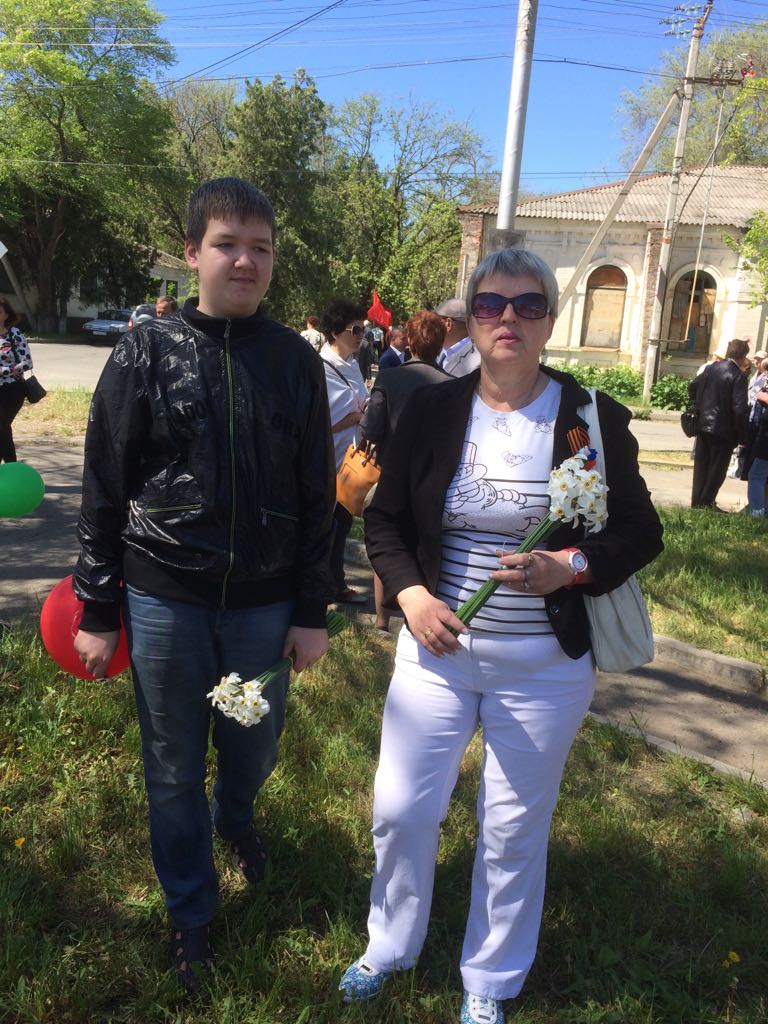 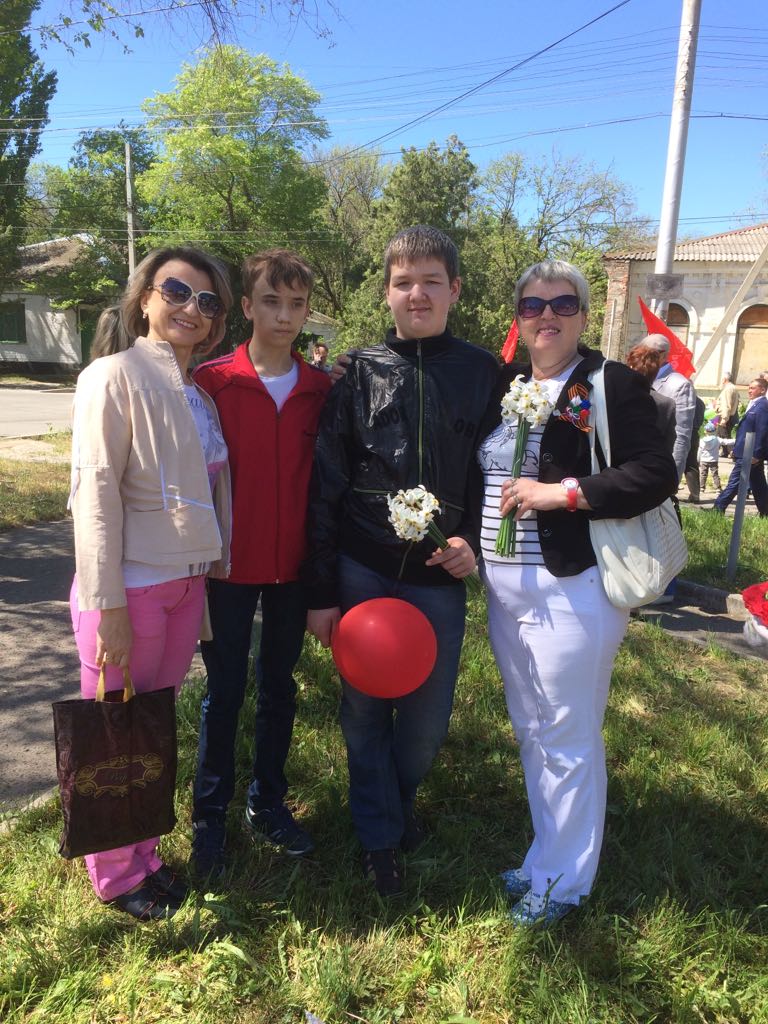 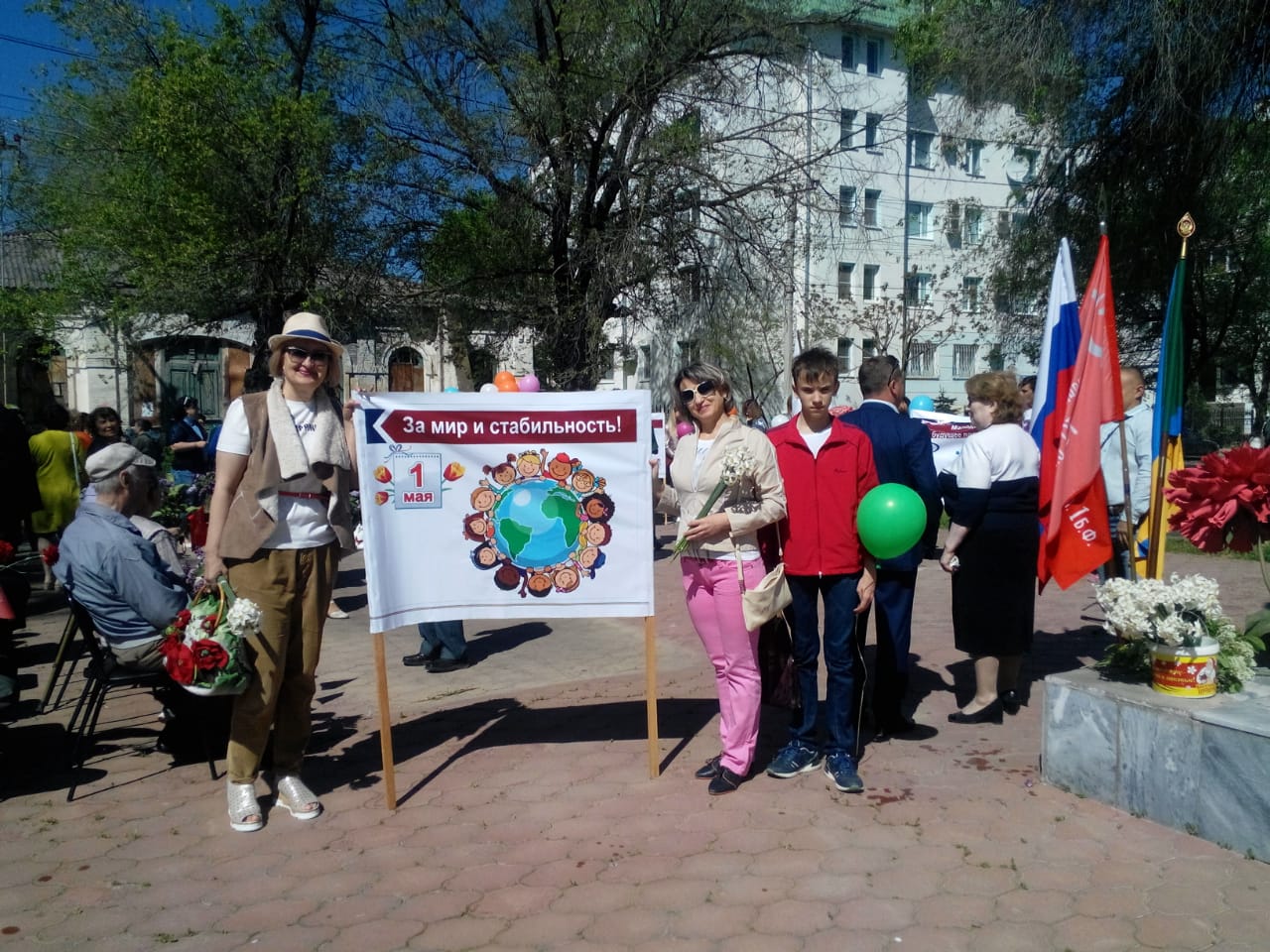 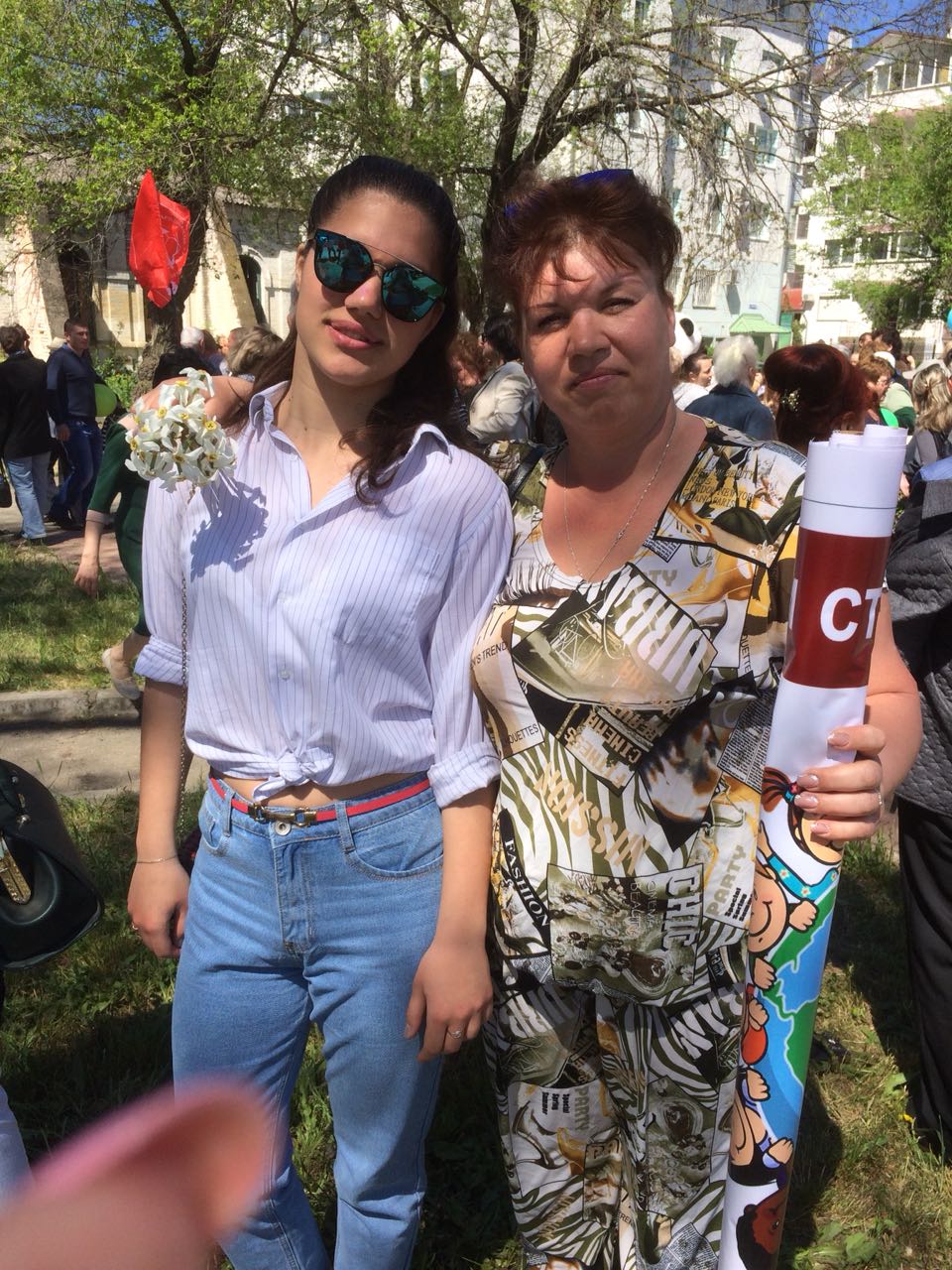 